Педагогическое сопровождение одаренного ребенка в школеКаждый человек — это ярко выраженная индивидуальность, которая объединяет в себе определенное количество способностей и наклонностей, которые учитель должен уметь выявить и развить. Это необходимо для того чтобы воспитать целеустремленного, конкурентоспособного гражданина, истинного патриота своей Родины.Поэтому так важно сегодня методически грамотно построить работу с талантливыми и одаренным детьми.   Помочь ребенку раскрыть свой потенциал, поверить в свои возможностиОрганизуя педагогическое сопровождения одаренных детей, учитель должен придерживаться определенных профессиональных принципов в своей работе, это:принцип индивидуализации обучения;  принцип свободы выбора учащимся дополнительных образовательных услуг, помощи, наставничества;  принцип максимального разнообразия предоставляемых возможностей; принцип возрастания роли внеурочной деятельности при снижении в определенном смысле и в определенной мере учебных требований; принцип особого внимания к проблеме межпредметных связей в индивидуальной работе с учащимися; принцип создания условий для совместной работы учащихся при минимальном участии учителя. Умение учителя работать с одаренными детьми, формируется из нескольких критериев. Учитель должен обладать общей эрудицией, данный опыт определяет основные мыслительные операции и характеристики мышления ребенка, при условии их взаимодействии. Иметь способность раскладывать по полочкам свои представления о различных сторонах развития ребенка, владеть искусством мотивации и взращивания лидерских качеств. Стиль педагогической деятельности учителя, его личные качества имеют очень большое влияние на развитие ребенкаПоэтому важно каждому учителю в своей практики помнить о иерархической модели мотивации по Маслоу (см. рис.4).Исследования Маслоу показали, что, переход из одного уровня в другой возможен только после реализации предыдущего уровня. Мотивация на первом уровне имеет самый высокий результат. И чем выше мы поднимаемся по этой лестнице, тем меньше наша мотивация. Рассматривая обучение по  Маслоу, можно предполажить, что оно принимает форму самовыражения и одновременно является первостепенной. Поднимаясь вверх по этим ступеням будут меняться цели обучения и связаны, они будут с каждой отдельно взятой ступенью. При данных условиях приходит чувство завершенности.Прежде чем говорить о реализации целей индивидуализационной  работы с одаренными школьниками, нужно сформировать некую базу данных об обучаемом, его исходных возможностях, способностях и конечных (получаемых в результате реализации проектируемой системы) характеристиках.Изучение любого предмета тесно связано с возрастом обучаемого. Возрастом регулируется не только набор тем и их содержание, но и методики и стили изложения материала.  Проведенные наблюдения показали определенные проблемы в развитии интеллектуальных способностей одаренных детей.  К ним относятся:неразвитость пространственного или образного мышления; несформированность адекватной самооценки, а следовательно, и способности к самостоятельной разработке стратегии саморазвития; разобщенность интеллектуального и витального опыта;слабая способность к «вертикальным» и «горизонтальным» коммуникациям; разобщенность предметных знаний, недостаточное неумение переносить уже сформированный опыт в новые условия;отсутствие стабильной мотивации к учению;слабая способность к творческому решению возникающих проблем. В связи с необходимостью ликвидации возникающих проблем, а также в целях повышения качества работы с одаренными школьниками и была разработана система раннего профессионально ориентированного обучения,Данная система предполагает индивидуальный, дифференцированный подход к обучению школьников. Основанием для его реализации служит учет различных особенностей обучаемых, связанных с восприятием информации и наличным ментальным опытом.В последние годы оформилась идея необходимости индивидуализации обучения как условия индивидуального развития каждого ученика. Совершенно очевидно, что разработка конкретных технологий индивидуализации школьного обучения требует глубокого психологического анализа различных аспектов индивидуального развития и, соответственно, определения конкретных психологических адресатов педагогических воздействий. Когда мы употребляем словосочетание "индивидуализация обучения", то необходимо выделить как минимум два аспекта его значения (М. А. Холодная) :учет индивидуальных интеллектуальных особенностей детей с последующей адаптацией учебного процесса (в том числе учет индивидуальных познавательных склонностей, предпочитаемых способов познания, избирательности в самостоятельном изучении тех или иных тем, выборе наиболее подходящих форм контроля, степени сложности заданий и т. д.);оказание каждому ребенку индивидуализированной педагогической помощи с целью развития его исходных психологических возможностей (в том числе создание условий для проявления присущих разным детям разных познавательных стилей, текущая учебная диагностика уровня обученности каждого ребенка, формирование навыков самообучения и т. д.В современных условиях именно второй аспект проблемы индивидуализации обучения приобретает особую актуальность. Его идеологической основой является субъектный подход к изучению человека. Быть субъектом - значит быть инициатором собственной активности. Признание ребенка субъектом, в качестве своего следствия, приводит к необходимости изменения отношения к каждому конкретному ученику на уровне принятия трех основных постулатов:непредсказуемости индивидуального поведения (признание права каждого ребенка на индивидуальный выбор и, соответственно, отказ взрослому вправе на жесткий прогноз и целенаправленное управление учебной жизнью ребенка);ценности личности (отказ от разделения детей по критерию хороший - плохой в плане оценки их способностей при сохранении оценочных критериев по отношению к конкретным аспектам поведения ребенка); уникальности индивидуальных возможностей (готовность принять ребенка именно как другого человека, наделенного своими особыми, присущими только ему, качествами и имеющего индивидуально-своеобразный потенциал своего развития).Таким образом, индивидуализация обучения, основанная на субъектном подходе, нацелена на создание условий для раскрытия и формирования индивидуальности каждого ребенка. Важно отметить, что под словом "индивидуальность" имеются в виду, во-первых, высокий уровень продуктивности взаимоотношений личности с окружающим миром и самой собой и, во-вторых, ее самобытность, ярко выраженное индивидуальное своеобразие. Соответственно, адресатом образовательного процесса оказываются индивидуальные психологические ресурсы каждого ученика.ЛитератураАвдеева Н.И., Шумакова Н.Б. и др. Одаренный ребенок в массовой школе - М.: Просвещение, 2006.Богоявленская Д. Б. Психология творческих способностей. - М.: Академия, 2002Богоявленская Д.В(ответственный редактор), Шадриков В. Д. (научный редактор), Бабаева Ю. Д., Брушлинский А. В., Дружинин В. Н., Ильясов И. И., Калиш И. В., Лейтес Н. С., Матюшкин А. М., МеликПашаев А. А., Панов В. И., Ушаков В. Д., Холодная М. А., Шумакова Н. Б., Юркевич В. С.- Рабочая концепция одаренности.-	 2-е изд., - М, 2003 – с-95Государственная программа развития образования и науки Республики Казахстан на 2020 - 2025 годыДжумагулова Т.Н. Соловьева И.В. Одаренный ребенок: дар или наказание. Книга для педагогов и родителей. - СПб., 2009Закон Республики Казахстан «Об образовании». – Астана, Акорда, 27 июля 2007 годаИнструктивно-методическое письмо «Об особенностях учебного процесса в организациях образования РК в 2020-2021 учебном году»Савенков А.И. Одаренный ребенок в массовой школе. Сентябрь. 2001.Юркевич В.С. Одаренный ребенок: иллюзии и реальность. Книга для учителей и родителей. М., Просвещение, Учебная литература, 1996.Рефлексия: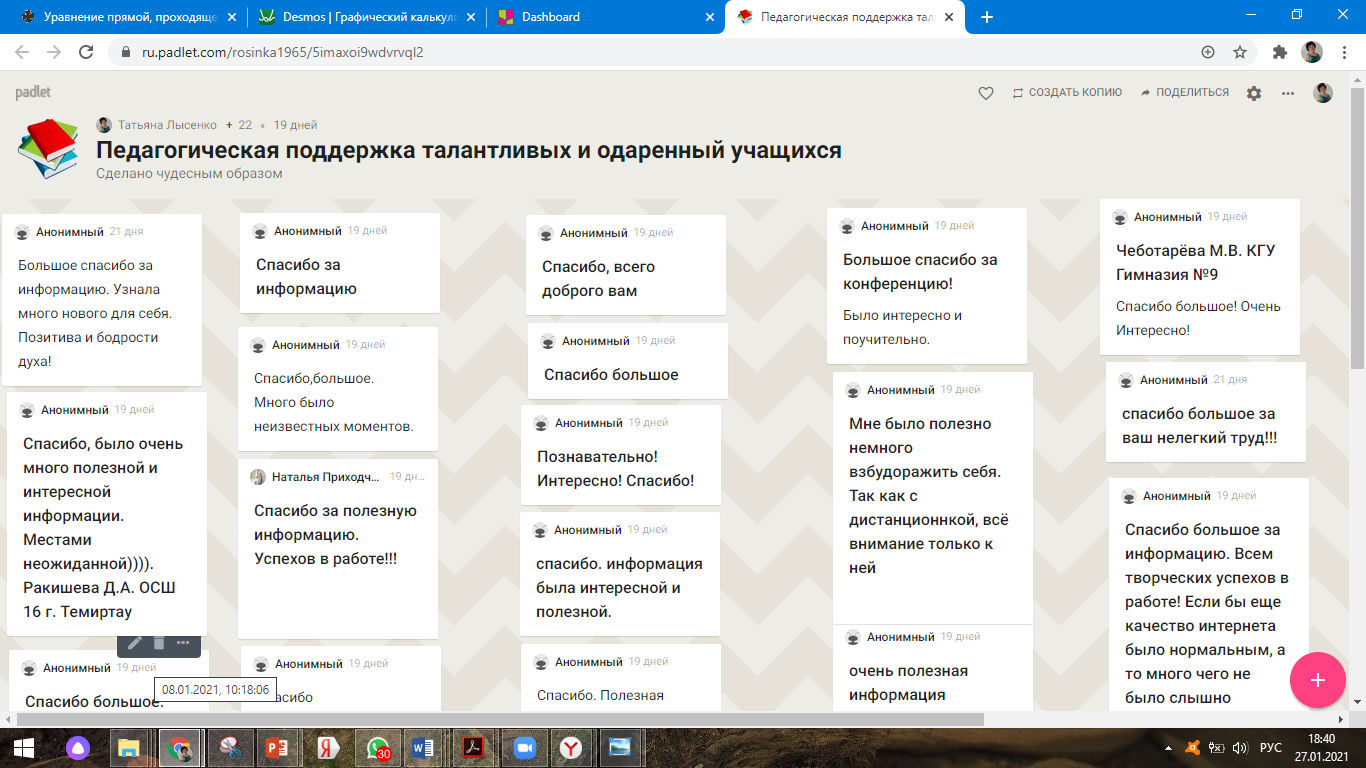 